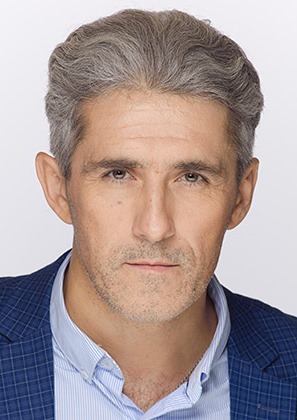  Виктор Пипа        актёр, сценаристВозраст: 47летГод и дата рождения: 29.11.1971г.Место рождения: Украина. Винницкая область. Гайсинский р-н, с. МетлинцыМесто проживания: г. МоскваРост: 173 смРазмер одежды:48Размер обуви:41Цвет волос: брюнет с проседьюЦвет глаз: карийТип внешности: европейскийКонтакты: +7 (968)- 808-19-97, svladek8@gmail.com  ОБРАЗОВАНИЕ: Театральный институт им. Карпенка-Карого (Киев) 1994г.РАБОТЫ В КИНО: более 45 (избранное)2019 «Письмо с фронта», к/м, реж. А.Меркулова, роль майор Васков2019 «Рикошет», сериал, реж. Денис Карышев,роль Человек из Москвы2018 «Диджитал доктор», реж.  Кравченко. главная роль - нейрохирург 2018 «Однажды в Резекне-1, 2». х/ф, реж. Меркьюри. Лев (гл)2017 «Полный Алтай», х/ф, реж.  Ананин. Главная роль -  Олег 2017 «Правила механика замков», т/ф Зайцева. Феликс Залтен.2017 «Парк Зарядье» видео для музея, реж. Коваленко. Пьетро Франческо ди Аннибале2016 «Горюнов-2», сериал,  реж. Мирослав Малич , роль Адмирал НАТО Хоткинс 2016 «Эффект Матроны», реж. Юрий Саранский,  роль каридиолог Пальмов2016 «Софья Палеолог», сериал, реж. Алексей Андрианов, роль Пшемыслав2015 «Джокер – 2», реж. Михаил Погосов, роль председатель2014 «Взрослые дочери», сериал, реж. Андрей Эшпай, роль Глава Управы2013 «Бесы», сериал, реж.Владимир Хотиненко, роль Слезкин2013 «Власик», сериал, реж. Алексей Мурадов, роль  Утёсов. 2012 «Поединок», реж. Андрей Малюков, роль Назанский2012 «Паутина - 6», сериал, реж. Андрей Хрулёв, роль Бескудников2010 «Свидание», х/ф, Юсуп Бахшиев, роль Марк2009 «Шериф», сериал, реж. Алексей  Мурадов, роль Прокурор Ипатов 2009 Священник. "Девять". Чернинова. 2008 «Иван Грозный», реж. Андрей Эшпай, роль  Вацлав 2006 «1612-й» реж.  Владимир Хотиненко,  роль Хорунжий (2пл)2006 «Слуга государев», х/ф,  реж. Рясков, роль Ромов 2006 «Лекарство от смерти», к/ф, реж. Боярских, гл.роль - слуга дьявола 2006 «Русское средство», сериал,  роль Детектив Джонс 2005 «Рекламная пауза», сериал , реж. Валерий Гинзбург, роль переводчикРАБОТЫ В ТЕАТРЕ:«Рок и Опера» - музыкальный проект, конферансье."Волшебная ночь» Дорогой Коллега. «Люди и мыши», роль Кудряш. «Новый Ной», роль Профессор Ребер«Панночка», роль Хома Брут«Ревизор», роль Хлестаков«Василий Теркин», роль Василий Тёркин«Розенкранц и Гильденстерн мертвы», роль  Гильденстерн.«Божественная комедия», роль Адам«Почетная гостья», роль Морской Волк«Улыбка Одессы», роль КонферансьеРЕКЛАМА:2019г. «Магнум», роль ювелир2019г. «Яндекс Такси .Тариф «Бизнес» , роль - бизнесмен2019г. «Банк Точка — Любовь нельзя скопировать», реж Илья Найшкуллер, роль - предприниматель2018г. «World of Tanks Blitz. Football Championship», роль – тренер2011г. АPORT - RG Brands, роль – садовникСЪЕМКИ В КЛИПАХ:2019г Синекдоха Монтока "Где бы ты ни был"2019г Ассоциация  Регби РФ, роль тренерДОПОЛНИТЕЛЬНЫЕ НАВЫКИ:Языки: английский свободноВиды спорта: прыжки с парашютом, рукопашный бой, марафон, плаваньеПрава: категории BЗагран паспорт, визы: естьCcылки:Видеовизитка https://youtu.be/9vd7R6HzcGMШоурил https://youtu.be/PIKDSSZu3_MСоцсети https://www.instagram.com/viktorpipa/?hl=ruКинолифт https://kinolift.ru/13065Кинотеатр.ру https://www.kino-teatr.ru/kino/acter/m/ros/3350/works/Кинопоиск https://www.kinopoisk.ru/name/1140323/Реклама:https://www.youtube.com/watch?v=evrtQInduUY https://www.youtube.com/watch?v=yLZACd2Gcjk https://www.youtube.com/watch?v=q6rRmjidh2k https://www.youtube.com/watch?v=Xc63XYEq4NY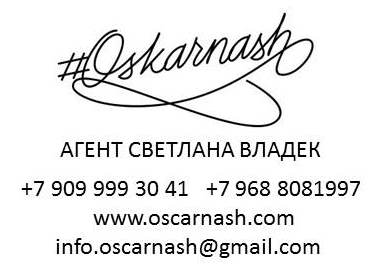 